
ՀԱՅԱՍՏԱՆԻ ՀԱՆՐԱՊԵՏՈՒԹՅԱՆ ԻՋԵՎԱՆ ՀԱՄԱՅՆՔ 
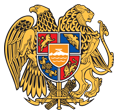 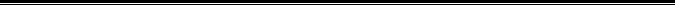 ԱՐՁԱՆԱԳՐՈՒԹՅՈՒՆ N 8
14 ՀՈԿՏԵՄԲԵՐԻ 2022թվական
ԱՎԱԳԱՆՈՒ ՀԵՐԹԱԿԱՆ ՆԻՍՏԻՀամայնքի ավագանու նիստին ներկա էին ավագանու 21 անդամներ:Բացակա էին` Խաչատուր Աթաբեկյանը, Արտակ Խաչատրյանը, Խորեն Խուդավերդյանը, Վահան Ղազումյանը, Արթուր Ճաղարյանը, Դավիթ ՄովսեսյանըՀամայնքի ղեկավարի հրավերով ավագանու նիստին մասնակցում էին`
Դավիթ Վիրաբյան, Հայկ Ասիլյան, Արտեմ Ոսկանյան, Լիլիթ Ղալումյան, Գրետա ՀարությունյանՆիստը վարում էր  համայնքի ղեկավար` Արթուր ՃաղարյանըՆիստը արձանագրում էր աշխատակազմի քարտուղար` Հրանտ ՆերսեսյանըԼսեցին
ՀԱՅԱՍՏԱՆԻ ՀԱՆՐԱՊԵՏՈՒԹՅԱՆ ՏԱՎՈՒՇԻ ՄԱՐԶԻ ԻՋԵՎԱՆ ՀԱՄԱՅՆՔԻ ԱՎԱԳԱՆՈՒ ՆԻՍՏԻ ՕՐԱԿԱՐԳԸ ՀԱՍՏԱՏԵԼՈՒ ՄԱՍԻՆ /Զեկ. ԱՐԹՈՒՐ ՃԱՂԱՐՅԱՆ/Ղեկավարվելով «Տեղական ինքնակառավարման մասին» օրենքի 14-րդ հոդվածի 6-րդ մասով.Համայնքի ավագանին որոշում է․1․Իջևան համայնքի Դիտավան բնակավայրի չշահագործվող ոռոգման ջրատար խողովակների օգտագործման մասին2․Բերքաբեր բնակավայրում նոր փողոցների համար հայտեր ներկայացնելու և անվանակոչելու մասին3․Տավուշի մարզի Իջևան համայնքի վարչական սահմաններում գտնվող, քաղաքաշինական և այլ նպատակներով հողամասեր հատկացնելու, ինքնակամ շինությունների և ինքնակամ օգտագործվող հողամասերի իրավական կարգավիճակը որոշելու մասին4․Տավուշի մարզի, Իջևան համայնք, Լուսաձոր բնակավայրի վարչական սահմաններում գտնվող 0,0661հա մակերեսով մեկ միավոր հողամասի նպատակային նշանակությունը փոփոխելու մասին5․Տավուշի մարզի Իջևան համայնքի վարչական տարածքում գտնվող բնակելի կառուցապատման հողամասերը համայնքային սեփականություն ճանաչելու մասին6․Տավուշի մարզի, Իջևան համայնք, Աչաջուր բնակավայրի վարչական սահմաններում գտնվող 0,23հա մակերեսով, 0.19 հա մակերեսով գյուղատնտեսական նպատակային, խոտհարք գործառնական և 0.25 հա մակերեսով գյուղատնտեսական նպատակային, վարելահող գործառնական նշանակության հողամասերը սեփականության իրավունքով Տավուշի մարզի, Իջևան համայնք, Աչաջուր բնակավայրին անցնելու մասին7․Տավուշի մարզի, Իջևան համայնք, Աչաջուր բնակավայրի վարչական սահմաններում գտնվող 0,84497հա մակերեսով մեկ միավոր գյուղատնտեսական նպատակային նշանակության, այլ հողատեսք գործառնական նշանակության հողամասի նպատակային նշանակությունը փոփոխելու նպատակով լիազոր մարմին ներկայացնելու առաջարկությանը հավանություն տալու մասին8․Տավուշի մարզի, Իջևան համայնք, Լուսաձոր բնակավայրի վարչական սահմաններում գտնվող 0,04հա մակերեսով մեկ միավոր գյուղատնտեսական նպատակային նշանակության, արոտավայր գործառնական նշանակության հողամասի նպատակային նշանակությունը փոփոխելու նպատակով լիազոր մարմին ներկայացնելու առաջարկությանը հավանություն տալու մասին9․Տավուշի մարզի, Իջևան համայնք, Սարիգյուղ բնակավայրի 1-ին փողոց 71/1 հասցեում գտնվող 0,1հա մակերեսով մեկ միավոր արդյունաբերության, ընդերքօգտագործման և այլ արտադրական նշանակության նպատակային, գյուղատնտեսական արտադրական գործառնական նշանակության հողամասի նպատակային նշանակությունը փոփոխելու նպատակով լիազոր մարմին ներկայացնելու առաջարկությանը հավանություն տալու մասին10․Տավուշի մարզի, Իջևան համայնքի, Գետահովիտ բնակավայրի վարչական սահմաններում ընդգրկված 0.16672հա մակերեսով հողամասի նպատակային նշանակության փոփոխությանը հավանություն տալու մասին11․Տավուշի մարզի, Իջևան համայնքի, Իջևան քաղաքի Մետաղագործների փողոցում գտնվող 0.04 հա մակերեսով հողամասի և Նալբանդյան փողոցում գտնվող /նախկինում Գանաձաքար համայնք/ 0,3497հա մակերեսով հողամասի նկատմամբ վարձակալության իրավունքը օտարելուն համաձայնություն տալու մասին12․Իջևան համայնքի վարչական սահմաններում գտնվող հողամասերը սեփականության իրավունքով անհատույց տրամադրելու մասին13․Տավուշի մարզի, Իջևան համայնքի, Աչաջուր բնակավայրի սեփականություն հանդիսացող 0,00006հա և 0,00073հա մակերեսով հողամասերի նկատմամբ սերվիտուտի պայմանագիր կնքելու մասին14․Համայնքի սեփականություն հանդիսացող Իջևան քաղաքի Անկախության փողոցի թիվ 15/1 հասցեում գտնվող 2291,5քմ մակերեսով հողամասից 112,0քմ մակերեսով հողամաս անհատույց օգտագործման իրավունքով, հատկացնելու մասին15․«Տավուշի մարզային գրադարան» ՊՈԱԿ-ին, անհատույց, անորոշ ժամկետով օգտագործման իրավունքով տարածք տրամադրելու մասին16․Անշարժ գույքը տրմադրելու նպատակով մրցույթի կազմակերպման համար մրցութային հանձնաժողովի կազմում փոփոխություն կատարելու մասին17․Տավուշի մարզի, Իջևան համայնք, Աչաջուր բնակավայրի վարչական սահմաններում գտնվող 0,10013հա մակերեսով պետական սեփականություն հանդիսացող գյուղատնտեսական նպատակային նշանակության, խոտհարք գործառնական նշանակության հողամասի նպատակային նշանակությունը փոփոխելու նպատակով լիազոր մարմին ներկայացնելու առաջարկությանը հավանություն տալու մասին18․Տավուշի մարզի, Իջևան համայնք, Սևքար բնակավայրի վարչական սահմաններում գտնվող 0,00483հա մակերեսով գյուղատնտեսական նպատակային նշանակության, այլ հողատեսք գործառնական նշանակության հողամասի նպատակային նշանակությունը փոփոխելու նպատակով լիազոր մարմին ներկայացնելու առաջարկությանը հավանություն տալու մասին19․Եվրամիության կողմից հայտարարված EU4culture ծրագիրը հաստատելու մասին20․Իջևանի համայնքապետարանի խնամակալության և հոգաբարձության հանձնաժողովի կազմում փոփոխություն կատարելու մասին21․Տավուշի մարզի, Իջևան համայնք, Աչաջուր բնակավայրի վարչական սահմաններում գտնվող 0,02հա մակերեսով բնակավայրերի նպատակային նշանակության, բնակելի կառուցապատման գործառնական նշանակության հողամասի նպատակային նշանակությունը փոփոխելու նպատակով լիազոր մարմին ներկայացնելու առաջարկությանը հավանություն տալու մասին22․Տավուշի մարզի, Իջևան համայնք, Դիտավան բնակավայրի վարչական սահմաններում գտնվող 0,02հա մակերեսով բնակավայրերի նպատակային նշանակության, բնակելի կառուցապատման գործառնական նշանակության հողամասի նպատակային նշանակությունը փոփոխելու նպատակով լիազոր մարմին ներկայացնելու առաջարկությանը հավանություն տալու մասին23․Տավուշի մարզի, Իջևան համայնք, Գետահովիտ բնակավայրի վարչական սահմաններում գտնվող 0,02հա մակերեսով բնակավայրերի նպատակային նշանակության, բնակելի կառուցապատման գործառնական նշանակության հողամասի նպատակային նշանակությունը փոփոխելու նպատակով լիազոր մարմին ներկայացնելու առաջարկությանը հավանություն տալու մասին24․Տավուշի մարզ, Իջևան համայնք, Իջևան քաղաքի Անկախության փողոց թիվ 1/45 հասցեում գտնվող 0,01; 0.030161հա մակերեսով մեկ միավոր հողամասի բնակավայրերի հասարակական կառուցապատման /չմասնավորեցնող/ բնակավայրերի հասարակական կառուցապատման /մասնավորեցնող/ նպատակային նշանակության փոփոխելու նպատակով լիազոր մարմին ներկայացնելու առաջարկությանը հավանություն տալու մասին25․Իջևան համայնք, Իջևան քաղաքի վարչական սահմաններում գտնվող 53.1 քմ մակերեսով հողամասի նկատմաբ վարձակալության իրավունքի պայմանագրի ժամկետր երկարացման և պայմանագրում փոփոխություն կատարելու մասին26․Տավուշի մարզ, Իջևան համայնք, Լուսաձոր բնակավայրի վարչական սահմաններում գտնվող պետական սեփականություն հանդիսացող 7.108095 հա մակերեսով հողամասի տրամադրմանը համաձայնություն տալու մասին27․Իջևան համայնքի 2022թ․ ֆոնդային և վարչական բյուջեում փոփոխություններ կատարելու մասինՈրոշումն ընդունված է. /կցվում է որոշում N 139/Լսեցին
ԻՋԵՎԱՆ ՀԱՄԱՅՆՔԻ ԴԻՏԱՎԱՆ ԲՆԱԿԱՎԱՅՐԻ ՉՇԱՀԱԳՈՐԾՎՈՂ ՈՌՈԳՄԱՆ ՋՐԱՏԱՐ ԽՈՂՈՎԱԿՆԵՐԻ ՕԳՏԱԳՈՐԾՄԱՆ ՄԱՍԻՆ /Զեկ. ԱՐԹՈՒՐ ԱՅԴԻՆՅԱՆ/Համայնքի ղեկավարը նշում է, որ Իջևան համայնքի Դիտավան  գյուղի վարչական ղեկավարն առաջարկություն է ներկայացրել, որ << Խմհատ >> կոչվող հանդամասի դաշտամիջյան  ճանապարհում   տեղադրված  պողպատյա  5,5 մետր  երկարությամբ, 530 մմ տրամագծով, 5,0 մմ  հաստությամբ  2 հատ չշահագործվող ջրատար խողովակները  թույլատրել  օգտագործել Դիտավան  բնակավայրի  ոռոգման  համակարգի  վերակառուցման սուբվենցիոն ծրագրի  շրջանակներում, ջրբաժան  հանգույցներ  կառուցելու  նպատակով: Ղեկավարվելով ՀՀ «Տեղական ինքնակառավարման մասին» օրենքի 18-րդ հոդվածի, 1-ին մասի 21-րդ կետով.Համայնքի ավագանին որոշում է․1. Դիտավան  բնակավայրի  վարչական  տարածքում «Խմհատ» կոչվող հանդամասի դաշտամիջյան  ճանապարհում   տեղադրված    պողպատյա  5,5 մետր  երկարությամբ, 530 մմ տրամագծով, 5,0 մմ  հաստությամբ  2 հատ չշահագործվող ջրատար խողովակները  թույլատրել  օգտագործել Դիտավան  բնակավայրի   ոռոգման  համակարգի  վերակառուցման սուբվենցիոն ծրագրի  շրջանակներում, ջրբաժան  հանգույցներ կառուցելու  նպատակով:Որոշումն ընդունված է. /կցվում է որոշում N 140/Լսեցին
ԲԵՐՔԱԲԵՐ ԲՆԱԿԱՎԱՅՐՈՒՄ ՆՈՐ ՓՈՂՈՑՆԵՐԻ ՀԱՄԱՐ ՀԱՅՏԵՐ ՆԵՐԿԱՅԱՑՆԵԼՈՒ ԵՎ ԱՆՎԱՆԱԿՈՉԵԼՈՒ ՄԱՍԻՆ /Զեկ. ԱՐԹՈՒՐ ԱՅԴԻՆՅԱՆ/Համայնքի ղեկավարը ներկայացրեց, որ անհրաժեշտություն է առաջացել Բերքաբեր  բնակավայրի մի շարք փողոցներ գրանցել և անվանակոչել:Ղեկավարվելով  ,,Տեղական  ինքնակառավարման  մասին  ՀՀ  օրենքի  18-րդ  հոդվածի  1-ին մասի  22-րդ  կետով.Համայնքի ավագանին որոշում է1 Տալ հավանություն, Իջևան համայնքի Բերքաբեր  բնակավայրի նոր գրանցված փողոցներին տալ հետևյալ անվանումները. Տավուշի մարզ, Իջևան համայնք, Բերքաբեր բնակավայր թիվ 8-րդ, 9-րդ, 10-րդ, 11-րդ փողոցներ:Որոշումն ընդունված է. /կցվում է որոշում N 141/Լսեցին
ՏԱՎՈՒՇԻ ՄԱՐԶԻ ԻՋԵՎԱՆ ՀԱՄԱՅՆՔԻ ՎԱՐՉԱԿԱՆ ՍԱՀՄԱՆՆԵՐՈՒՄ ԳՏՆՎՈՂ, ՔԱՂԱՔԱՇԻՆԱԿԱՆ ԵՎ ԱՅԼ ՆՊԱՏԱԿՆԵՐՈՎ ՀՈՂԱՄԱՍԵՐ ՀԱՏԿԱՑՆԵԼՈՒ, ԻՆՔՆԱԿԱՄ ՇԻՆՈՒԹՅՈՒՆՆԵՐԻ ԵՎ ԻՆՔՆԱԿԱՄ ՕԳՏԱԳՈՐԾՎՈՂ ՀՈՂԱՄԱՍԵՐԻ ԻՐԱՎԱԿԱՆ ԿԱՐԳԱՎԻՃԱԿԸ ՈՐՈՇԵԼՈՒ ՄԱՍԻՆ /Զեկ. ԱՐԹՈՒՐ ԱՅԴԻՆՅԱՆ/Համայնքի  ղեկավարը  նշում  է,  որ  առաջարկություններ  են  ներկայացվել  Իջևան  համայնքի  մի  խումբ բնակիչների  կողմից  ինքնակամ  կառուցված,  ինչպես  նաև  ինքնակամ  օգտագործվող  հողամասերի  իրավական  կարգավիճակը  որոշելու  համար:  Առաջարկություններ  են  ներկայացվել  նաև  քաղաքաշինական  և այլ  նպատակներով,  օրենքով  սահմանված  կարգով՝ աճուրդային,  մրցութային և ուղղակի կարգով հողամասեր  հատկացնելու  մասին: Ղեկավարվելով,,Տեղական ինքնակառավարման մասին,, ՀՀ օրենքի 18-րդ հոդվածի 1-ին մասի  21-րդ կետով և ՀՀ  ,,Հողային օրենսգրքի,, 3-րդ հոդվածի  3-րդ կետով.Համայնքի ավագանին որոշում է. 1.Տալ  համաձայնություն  ինքնակամ  կառուցված  շինությունների  և  ինքնակամ  օգտագործվող  հողամասերի իրավական  կարգավիճակը  որոշելու,  քաղաքաշինական  և  այլ  նպատակներով՝  աճուրդային,  մրցութային և  ուղղակի  կարգով    հողամասեր  հատկացնելու  մասին  առաջարկությանը  համաձայն  աղյուսակի.Որոշումն ընդունված է. /կցվում է որոշում N 142/Լսեցին
ՏԱՎՈՒՇԻ ՄԱՐԶԻ, ԻՋԵՎԱՆ ՀԱՄԱՅՆՔ, ԼՈՒՍԱՁՈՐ ԲՆԱԿԱՎԱՅՐԻ ՎԱՐՉԱԿԱՆ ՍԱՀՄԱՆՆԵՐՈՒՄ ԳՏՆՎՈՂ 0,0661ՀԱ ՄԱԿԵՐԵՍՈՎ ՄԵԿ ՄԻԱՎՈՐ ՀՈՂԱՄԱՍԻ ՆՊԱՏԱԿԱՅԻՆ ՆՇԱՆԱԿՈՒԹՅՈՒՆԸ ՓՈՓՈԽԵԼՈՒ ՄԱՍԻՆ /Զեկ. ԱՐԹՈՒՐ ԱՅԴԻՆՅԱՆ/Համայնքի ղեկավարը ներկայացրեց, որ քաղաքացի՝ Վիգեն Վարդգեսի Ներկարարյանը դիմել է սեփականության իրավունքով իրեն պատկանող, Տավուշի մարզի Իջևան համայնքի Լուսաձոր բնակավայրի վարչական սահմաններում գտնվող 0,0661 հա մակերեսով և 11-034-0107-0042 ծածկագրով գյուղատնտեսական նպատակային նշանակության այլ հողատեսք գործառնական նշանակության հողամասի /վկայական թիվ 27052022-11-0036/ նպատակային նշանակությունը՝ արդյունաբերության, ընդերքօգտագործման և այլ արտադրական նշանակության օբյեկտների նպատակային, գյուղատնտեսական արտադրական օբյեկտների գործառնական նշանակության փոփոխելու խնդրանքով: Հողամասի նպատակային նշանակությունը նպատակը՝ գյուղատնտեսական արտադրանք վերամշակող տնտեսության շենքի կառուցում: Սույնով խնդրվում է տալ համաձայնություն, Տավուշի մարզի Իջևան համայնքի  Լուսաձոր գյուղի վարչական սահմաններում գտնվող 0, 0661հա մակերեսով և 11-034-0107-0042 ծածկագրով գյուղատնտեսական նպատակային նշանակության այլ հողատեսք գործառնական նշանակության  հողամասի /վկայական թիվ 27052022-11-0036/ նպատակային նշանակությունը՝ ձկան վերամշակման արտադրամասի կառուցման համար արդյունաբերության, ընդերքօգտագործման և այլ արտադրական նշանակության օբյեկտների նպատակային, գյուղատնտեսական արտադրական օբյեկտների գործառնական նշանակության փոփոխելու  համայնքի ղեկավարի առաջարկությանը:Հիմք ընդունելով ՀՀ ,,Հողային օրենսգրքի 7-րդ հոդվածի 15-րդ կետի դրույթները և ղեկավարվելով  ՀՀ  ,,Տեղական ինքնակառավարման մարմինների մասին,, օրենքի 18-րդ  հոդվածի 1-ին մասի թիվ 29 և թիվ 31 կետերով.Համայնքի ավագանին որոշում է. 1. Տալ համաձայնություն՝ Տավուշի մարզի Իջևան համայնքի Լուսաձոր գյուղի վարչական սահմաններում գտնվող և սեփականության իրավունքով քաղաքացի՝ Վիգեն Վարդգեսի Ներկարարյանին պատկանող 0, 0661հա մակերեսով և 11-034-0107-0042 ծածկագրով գյուղատնտեսական նպատակային նշանակության այլ հողատեսք գործառնական նշանակության հողամասի /վկայական թիվ 27052022-11-0036/ նպատակային նշանակությունը՝ գյուղատնտեսական արտադրանք վերամշակող տնտեսության շենքի կառուցման նպատակով, արդյունաբերության, ընդերքօգտագործման և այլ արտադրական նշանակության օբյեկտների նպատակային, գյուղատնտեսական արտադրական օբյեկտների գործառնական նշանակության փոփոխելու համայնքի ղեկավարի առաջարկությանը: 2. Հողամասում կառուցապատման գործառույթներն իրականացնել ՀՀ օրենսդրությամբ սահմանված կարգով:Որոշումն ընդունված է. /կցվում է որոշում N 143/Լսեցին
ՏԱՎՈՒՇԻ ՄԱՐԶԻ ԻՋԵՎԱՆ ՀԱՄԱՅՆՔԻ ՎԱՐՉԱԿԱՆ ՏԱՐԱԾՔՈՒՄ ԳՏՆՎՈՂ ԲՆԱԿԵԼԻ ԿԱՌՈՒՑԱՊԱՏՄԱՆ ՀՈՂԱՄԱՍԵՐԸ ՀԱՄԱՅՆՔԱՅԻՆ ՍԵՓԱԿԱՆՈՒԹՅՈՒՆ ՃԱՆԱՉԵԼՈՒ ՄԱՍԻՆ /Զեկ. ԱՐԹՈՒՐ ԱՅԴԻՆՅԱՆ/Համայնքի ղեկավարը նշում է, որ Իջևան համայնքի Իջևան քաղաքի Երևանյան փողոցում գտնվող 100.0քմ մակերեսով /ծածկագիր 11-001-0211-0040/ հողամասը և Մետաղագործների փողոցում գտնվող 500.0քմ մակերեսով /ծածկագիր 11-001-0005-0005/ հողամասը, կադաստրային քարտեզում արտացոլված է, որպես ֆիզիկական անձանց պատկանող բնակելի կառուցապատման հողամաս, սակայն որևէ անձի անվամբ հաշվառված չէ և դրա նկատմամբ սեփականության կամ օգտագործման իրավունք գրանցված չէ:Ղեկավարվելով ՀՀ ,,Հողային օրենսգրքի,, 3-րդ հոդվածի 3-րդ կետի դրույթներով.Համայնքի ավագանին որոշում է.1.Տալ հավանություն համայնքի ղեկավարի առաջարկությանը՝ Իջևան համայնքի Իջևան քաղաքի Երևանյան փողոցում գտնվող 100.0քմ մակերեսով /ծածկագիր 11-001-0211-0040/ հողամասի նկատմամբ Իջևան համայնքի սեփականության իրավունքը գրանցելուն:2.Տալ հավանություն համայնքի ղեկավարի առաջարկությանը՝ Իջևան համայնքի Իջևան քաղաքի Մետաղագործների փողոցում գտնվող 500.0քմ մակերեսով /ծածկագիր 11-001-0005-0005/ հողամասի նկատմամբ Իջևան համայնքի սեփականության իրավունքը գրանցելուն:Որոշումն ընդունված է. /կցվում է որոշում N 144/Լսեցին
ՏԱՎՈՒՇԻ ՄԱՐԶԻ, ԻՋԵՎԱՆ ՀԱՄԱՅՆՔ, ԱՉԱՋՈՒՐ ԲՆԱԿԱՎԱՅՐԻ ՎԱՐՉԱԿԱՆ ՍԱՀՄԱՆՆԵՐՈՒՄ ԳՏՆՎՈՂ 0,23ՀԱ ՄԱԿԵՐԵՍՈՎ , 0.19 ՀԱ ՄԱԿԵՐԵՍՈՎ ԳՅՈՒՂԱՏՆՏԵՍԱԿԱՆ ՆՊԱՏԱԿԱՅԻՆ, ԽՈՏՀԱՐՔ ԳՈՐԾԱՌՆԱԿԱՆ ԵՎ 0.25 ՀԱ ՄԱԿԵՐԵՍՈՎ ԳՅՈՒՂԱՏՆՏԵՍԱԿԱՆ ՆՊԱՏԱԿԱՅԻՆ , ՎԱՐԵԼԱՀՈՂ ԳՈՐԾԱՌՆԱԿԱՆ ՆՇԱՆԱԿՈՒԹՅԱՆ ՀՈՂԱՄԱՍԵՐԸ ՍԵՓԱԿԱՆՈՒԹՅԱՆ ԻՐԱՎՈՒՆՔՈՎ ՏԱՎՈՒՇԻ ՄԱՐԶԻ, ԻՋԵՎԱՆ ՀԱՄԱՅՆՔ, ԱՉԱՋՈՒՐ ԲՆԱԿԱՎԱՅՐԻՆ ԱՆՑՆԵԼՈՒ ՄԱՍԻՆ /Զեկ. ԱՐԹՈՒՐ ԱՅԴԻՆՅԱՆ/Համայնքի ղեկավարին են դիմել Տավուշի մարզի Իջևան համայնքի Աչաջուր բնակավայրի բնակիչներ Սվետլանա Սարգսի Սարուխանյանը՝ ծնված 12.04.1968թ., Անիչկա Մարտիկի Սարգսյանը՝ ծնված 01.01.1987թ. և Անյուտա Մարտիկի Փիրումյանը՝ ծնված 28.06.1989թ., այն մասին որ ցանկանում են հրաժարվել, ըստ օրենքի ժառանգության իրավունքի վկայագրով  ս/մ թիվ 342, կազմված 10.02.2021թ., իրենց անցած ընդհանուր բաժնային սեփականություն  հանդիսացող 0.23 հա մակերեսով, 0.19 հա մակերեսով գյուղատնտեսական նպատակային, խոտհարք գործառնական նշանակության և 0.25 հա մակերեսով գյուղատնտեսական նպատակային վարելահող գործառնական նշանակության հողամասերից: Ելնելով վերոգրյալից և ղեկավարվելով Հայաստանի Հանրապետության <<Հողային օրենսգրքի>> 56-րդ հոդվածի 3-րդ կետով.Համայնքի ավագանին որոշում է.1.Տալ հավանություն համայնքի ղեկավարի առաջարկությանը՝ Սվետլանա Սարգսի Սարուխանյանին, Անիչկա Մարտիկի Սարգսյանին և Անյուտա Մարտիկի Փիրումյանին ընդհանուր բաժնային սեփականություն  իրավունքով պատկանող  0.23 հա մակերեսով, 0.19 հա մակերեսով գյուղատնտեսական նպատակային, խոտհարք գործառնական նշանակության և 0.25 հա մակերեսով գյուղատնտեսական նպատակային վարելահող գործառնական նշանակության հողամասերը գրանցել որպես  Տավուշի մարզի Իջևան համայնքի Աչաջուր բնակավայրի  սեփականություն:Որոշումն ընդունված է. /կցվում է որոշում N 145/Լսեցին
ՏԱՎՈՒՇԻ ՄԱՐԶԻ, ԻՋԵՎԱՆ ՀԱՄԱՅՆՔ, ԱՉԱՋՈՒՐ ԲՆԱԿԱՎԱՅՐԻ ՎԱՐՉԱԿԱՆ ՍԱՀՄԱՆՆԵՐՈՒՄ ԳՏՆՎՈՂ 0,84497ՀԱ ՄԱԿԵՐԵՍՈՎ ՄԵԿ ՄԻԱՎՈՐ ԳՅՈՒՂԱՏՆՏԵՍԱԿԱՆ ՆՊԱՏԱԿԱՅԻՆ ՆՇԱՆԱԿՈՒԹՅԱՆ, ԱՅԼ ՀՈՂԱՏԵՍՔ ԳՈՐԾԱՌՆԱԿԱՆ ՆՇԱՆԱԿՈՒԹՅԱՆ ՀՈՂԱՄԱՍԻ ՆՊԱՏԱԿԱՅԻՆ ՆՇԱՆԱԿՈՒԹՅՈՒՆԸ ՓՈՓՈԽԵԼՈՒ ՆՊԱՏԱԿՈՎ ԼԻԱԶՈՐ ՄԱՐՄԻՆ ՆԵՐԿԱՅԱՑՆԵԼՈՒ ԱՌԱՋԱՐԿՈՒԹՅԱՆԸ ՀԱՎԱՆՈՒԹՅՈՒՆ ՏԱԼՈՒ ՄԱՍԻՆ /Զեկ. ԱՐԹՈՒՐ ԱՅԴԻՆՅԱՆ/Համայնքի ղեկավարին է դիմելքաղաքացի Արթուր Լևոնի Միրզոյանը սեփականության իրավունքով իրեն պատկանող, Տավուշի մարզի Իջևան համայնքի Աչաջուր բնակավայրի վարչական սահմաններում գտնվող 0,84497հա մակերեսով  գյուղատնտեսական նպատակային նշանակության այլ հողատեսք գործառնական նշանակության հողամասից /վկայական թիվ 07072021-11-0033, ծածկագիր 11-013-0311-0025/ 0,02հա մակերեսով մասի նպատակային նշանակությունը գյուղատնտեսականից՝ բնակավայրերի նպատակային, հասարակական կառուցապատման գործառնական նշանակության փոփոխելու խնդրանքով: Սույնով խնդրում է տալ հավանություն, Տավուշի մարզի Իջևան համայնքի Աչաջուր բնակավայրի վարչական սահմաններում գտնվող, սեփականության իրավունքով քաղաքացի  Արթուր Լևոնի Միրզոյանին պատանող 0,84497հա մակերեսով  գյուղատնտեսական նպատակային նշանակության այլ հողատեսք գործառնական նշանակության հողամասից /վյայական թիվ 07072021-11-0033, ծածկագիր 11-013-0311-0025/ 0,02հա մակերեսով մասի  գյողատնտեսական նպատակային նշանակության այլ հողատեսք գործառնական նշանակության կազմից՝ բնակավայրերի նպատակային, հասարակական կառուցապատման գործառնական նշանակության փոփոխելուն համաձայնություն ստանալու նպատակով  լիազոր մարմին ներկայացնելու համայնքի ղեկավարի առաջարկությանը:Հիմք ընդունելով վերոգրյալը և ղեկավարվելով ՀՀ ,,Տեղական ինքնակառավարման մարմինների մասին,, օրենքի 18-րդ  հոդվածի 1-ին մասի թիվ 29 և թիվ 31 կետերով.Համայնքի ավագանին որոշում է.1. Տալ հավանություն՝ Տավուշի մարզի Իջևան համայնքի Աչաջուր բնակավայրի վարչական սահմաններում գտնվող, սեփականության իրավունքով քաղաքացի Արթուր Լևոնի Միրզոյանին պատկանող 0,84497հա մակերեսով  գյուղատնտեսական նպատակային նշանակության այլ հողատեսք գործառնական նշանակության հողամասից /վյայական թիվ 07072021-11-0033, ծածկագիր 11-013-0311-0025/ 0,02հա մակերեսով մասի  գյողատնտեսական նպատակային նշանակության այլ հողատեսք գործառնական նշանակության կազմից՝ բնակավայրերի նպատակային, հասարակական կառուցապատման գործառնական նշանակության փոփոխելուն համաձայնություն ստանալու նպատակով  լիազոր մարմին ներկայացնելու համայնքի ղեկավարի առաջարկությանը:Որոշումն ընդունված է. /կցվում է որոշում N 146/Լսեցին
ՏԱՎՈՒՇԻ ՄԱՐԶԻ, ԻՋԵՎԱՆ ՀԱՄԱՅՆՔ, ԼՈՒՍԱՁՈՐ ԲՆԱԿԱՎԱՅՐԻ ՎԱՐՉԱԿԱՆ ՍԱՀՄԱՆՆԵՐՈՒՄ ԳՏՆՎՈՂ 0,04ՀԱ ՄԱԿԵՐԵՍՈՎ ՄԵԿ ՄԻԱՎՈՐ ԳՅՈՒՂԱՏՆՏԵՍԱԿԱՆ ՆՊԱՏԱԿԱՅԻՆ ՆՇԱՆԱԿՈՒԹՅԱՆ, ԱՐՈՏԱՎԱՅՐ ԳՈՐԾԱՌՆԱԿԱՆ ՆՇԱՆԱԿՈՒԹՅԱՆ ՀՈՂԱՄԱՍԻ ՆՊԱՏԱԿԱՅԻՆ ՆՇԱՆԱԿՈՒԹՅՈՒՆԸ ՓՈՓՈԽԵԼՈՒ ՆՊԱՏԱԿՈՎ ԼԻԱԶՈՐ ՄԱՐՄԻՆ ՆԵՐԿԱՅԱՑՆԵԼՈՒ ԱՌԱՋԱՐԿՈՒԹՅԱՆԸ ՀԱՎԱՆՈՒԹՅՈՒՆ ՏԱԼՈՒ ՄԱՍԻՆ /Զեկ. ԱՐԹՈՒՐ ԱՅԴԻՆՅԱՆ/Համայնքի ղեկավարին է դիմել քաղաքացի Սարգիս Վլասիկի Աբազյանը սեփականության իրավունքով իրեն պատկանող, Տավուշի մարզի Իջևան համայնքի Լուսաձոր բնակավայրի վարչական սահմաններում գտնվող 0,04հա մակերեսով  գյուղատնտեսական նպատակային նշանակության արոտավայր գործառնական նշանակության հողամասի /վյայական թիվ 01022021-11-0028, ծածկագիր 11-034-0112-009/ նպատակային նշանակությունը գյուղատնտեսականից՝ բնակավայրերի նպատակային, հասարակական կառուցապատման գործառնական նշանակության փոփոխելու խնդրանքով /մինչև 120մ  արտաքին մակերեսով երկհարկանի խանութի կառուցման համար/: Սույնով խնդրվում է տալ հավանություն, Տավուշի մարզի Իջևան համայնքի Լուսաձոր բնակավայրի վարչական սահմաններում գտնվող, սեփականության իրավունքով քաղաքացի  Սարգիս Վլասիկի Աբազյանին պատանող 0,04հա մակերեսով  գյուղատնտեսական նպատակային նշանակության արոտավայր գործառնական նշանակության հողամասի /վյայական թիվ 01022021-11-0028, ծածկագիր 11-034-0112-009/ գյողատնտեսական նպատակային նշանակության արոտավայր գործառնական նշանակության կազմից՝ բնակավայրերի նպատակային, հասարակական կառուցապատման գործառնական նշանակության փոփոխելուն համաձայնություն ստանալու նպատակով  լիազոր մարմին ներկայացնելու համայնքի ղեկավարի առաջարկությանը: Հիմք ընդունելով վերոգրյալը և ղեկավարվելով ՀՀ ,,Տեղական ինքնակառավարման մարմինների մասին,, օրենքի 18-րդ  հոդվածի 1-ին մասի թիվ 29 և թիվ 31 կետերով.՝Համայնքի ավագանին որոշում է.1. Տալ հավանություն՝ Տավուշի մարզի Իջևան համայնքի Լուսաձոր բնակավայրի վարչական սահմաններում գտնվող, սեփականության իրավունքով քաղաքացի Սարգիս Վլասիկի Աբազյանին պատկանող 0,04հա մակերեսով  գյուղատնտեսական նպատակային նշանակության արոտավայր գործառնական նշանակության հողամասի /վյայական թիվ 01022021-11-0028, ծածկագիր 11-034-0112-009/ գյողատնտեսական նպատակային նշանակության արոտավայր գործառնական նշանակության կազմից՝ բնակավայրերի նպատակային, հասարակական կառուցապատման գործառնական նշանակության փոփոխելուն համաձայնություն ստանալու նպատակով  լիազոր մարմին ներկայացնելու համայնքի ղեկավարի առաջարկությանը:Որոշումն ընդունված է. /կցվում է որոշում N 147/Լսեցին
ՏԱՎՈՒՇԻ ՄԱՐԶԻ, ԻՋԵՎԱՆ ՀԱՄԱՅՆՔ, ՍԱՐԻԳՅՈՒՂ ԲՆԱԿԱՎԱՅՐԻ 1-ԻՆ ՓՈՂՈՑ 71/1 ՀԱՍՑԵՈՒՄ ԳՏՆՎՈՂ 0,1ՀԱ ՄԱԿԵՐԵՍՈՎ ՄԵԿ ՄԻԱՎՈՐ ԱՐԴՅՈՒՆԱԲԵՐՈՒԹՅԱՆ, ԸՆԴԵՐՔՕԳՏԱԳՈՐԾՄԱՆ ԵՎ ԱՅԼ ԱՐՏԱԴՐԱԿԱՆ ՆՇԱՆԱԿՈՒԹՅԱՆ ՆՊԱՏԱԿԱՅԻՆ , ԳՅՈՒՂԱՏՆՏԵՍԱԿԱՆ ԱՐՏԱԴՐԱԿԱՆ ԳՈՐԾԱՌՆԱԿԱՆ ՆՇԱՆԱԿՈՒԹՅԱՆ ՀՈՂԱՄԱՍԻ ՆՊԱՏԱԿԱՅԻՆ ՆՇԱՆԱԿՈՒԹՅՈՒՆԸ ՓՈՓՈԽԵԼՈՒ ՆՊԱՏԱԿՈՎ ԼԻԱԶՈՐ ՄԱՐՄԻՆ ՆԵՐԿԱՅԱՑՆԵԼՈՒ ԱՌԱՋԱՐԿՈՒԹՅԱՆԸ ՀԱՎԱՆՈՒԹՅՈՒՆ ՏԱԼՈՒ ՄԱՍԻՆ /Զեկ. ԱՐԹՈՒՐ ԱՅԴԻՆՅԱՆ/Համայնքի ղեկավարին է դիմել քաղաքացի Մարինե Վազգենի Հովակիմյանը սեփականության իրավունքով իրեն պատկանող, Տավուշի մարզի Իջևան համայնքի Սարիգյուղ բնակավայրի 1-ին փողոց 71/1 հասցեում գտնվող 0,1հա մակերեսով  արդյունաբերության, ընդերքօգտագործման և այլ արտադրական նշանակության նպատակային, գյուղատնտեսական արտադրական գործառնական նշանակության հողամասի /վյայական թիվ 01092016-11-0003, ծածկագիր 11-057-0083-0014/ նպատակային նշանակությունը արդյունաբերության, ընդերքօգտագործման և այլ արտադրական նշանակությունից՝ բնակավայրերի նպատակային, բնակելի կառուցապատման գործառնական նշանակության փոփոխելու խնդրանքով: Սույնով խնդրում է տալ հավանություն, Տավուշի մարզի Իջևան համայնքի Սարիգյուղ բնակավայրի 1-ին փողոց 71/1 հասցեում գտնվող, սեփականության իրավունքով քաղաքացի  Մարինե Վազգենի Հովակիմյանին պատանող 0.1հա մակերեսով արդյունաբերության, ընդերքօգտագործման և այլ արտադրական նշանակության նպատակային, գյուղատնտեսական արտադրական գործառնական նշանակության հողամասի /վյայական թիվ 01092016-11-0003, ծածկագիր 11-057-0083-0014/ արդյունաբերության, ընդերքօգտագործման և այլ արտադրական  նպատակային նշանակության գյուղատնտեսական արտադրական գործառնական նշանակության կազմից՝ բնակավայրերի նպատակային, բնակելի կառուցապատման գործառնական նշանակության փոփոխելուն համաձայնություն ստանալու նպատակով  լիազոր մարմին ներկայացնելու համայնքի ղեկավարի առաջարկությանը: Հիմք ընդունելով վերոգրյալը և ղեկավարվելով ՀՀ ,,Տեղական ինքնակառավարման մարմինների մասին,, օրենքի 18-րդ  հոդվածի 1-ին մասի թիվ 29 և թիվ 31 կետերով.Համայնքի ավագանին որոշում է.1. Տալ հավանություն՝ Տավուշի մարզի Իջևան համայնքի Սարիգյուղ բնակավայրի 1-ին փողոց 71/1 հասցեում գտնվող, սեփականության իրավունքով քաղաքացի Մարինե Վազգենի Հովակիմյանին պատկանող 0,1հա մակերեսով արդյունաբերության, ընդերքօգտագործման և այլ արտադրական  նպատակային նշանակության գյուղատնտեսական արտադրական  գործառնական նշանակության հողամասի /վյայական թիվ 01092016-11-0003, ծածկագիր 11-057-0083-0014/ արդյունաբերության, ընդերքօգտագործման և այլ արտադրական նպատակային նշանակության գյուղատնտեսական արտադրական գործառնական նշանակության կազմից՝ բնակավայրերի նպատակային, բնակելի կառուցապատման գործառնական նշանակության փոփոխելուն համաձայնություն ստանալու նպատակով  լիազոր մարմին ներկայացնելու համայնքի ղեկավարի առաջարկությանը:Որոշումն ընդունված է. /կցվում է որոշում N 148/Լսեցին
ՏԱՎՈՒՇԻ ՄԱՐԶԻ, ԻՋԵՎԱՆ ՀԱՄԱՅՆՔԻ, ԳԵՏԱՀՈՎԻՏ ԲՆԱԿԱՎԱՅՐԻ ՎԱՐՉԱԿԱՆ ՍԱՀՄԱՆՆԵՐՈՒՄ ԸՆԴԳՐԿՎԱԾ 0.16672ՀԱ ՄԱԿԵՐԵՍՈՎ ՀՈՂԱՄԱՍԻ ՆՊԱՏԱԿԱՅԻՆ ՆՇԱՆԱԿՈՒԹՅԱՆ ՓՈՓՈԽՈՒԹՅԱՆԸ ՀԱՎԱՆՈՒԹՅՈՒՆ ՏԱԼՈՒ ՄԱՍԻՆ /Զեկ. ԱՐԹՈՒՐ ԱՅԴԻՆՅԱՆ/ՀՀ կառավարության 29.12.2011թ. թիվ 1920-Ն որոշման 13-րդ և 54-րդ կետերի պահանջներով, ՀՀ  վարչապետի 2009թ. դեկտեմբերի 22-ի թիվ 1064-Ա որոշմամբ ստեղծված ՀՀ համայնքների քաղաքաշինական ծրագրային փաստաթղթերի մշակման աշխատանքները համակարգող միջգերատեսչական հանձնաժողովի կողմից 29.06.2022թ. տրվել է ՀՀ  Տավուշի մարզ Իջևան համայնք, Գետահովիտ բնակավայրի վարչական սահմաններում ընդգրկված 11-022-0113-0072 ծածկագրով 0.2906հա մակերեսով հողամասից 0.16672հա մակերեսով գյուղատնտեսական նպատակային վարելահող գործառնական նշանակության հողատեսքից՝ բնակավայրերի նպատակային նշանակության՝ հասարակական կառուցապատման  գործառնական նշանակության հողերի շարքին դասելու ՀՀ տավուշի մարզի Իջևան համայնքի Գետահովիտ բնակավայրը ներառող միկրոռեգիոնալ մակարդակի Տավուշ-6 համակցված տարածական պլանավորման փաստաթղթերի փոփոխության վերաբերյալ թիվ 1/փ 133 դրական եզրակացությունը: Սույնով խնդրվում է տալ հավանություն, վերոնշված փոփոխությանը: Հիմք ընդունելով վերոգրյալը և ղեկավարվելով  ՀՀ  ,,Տեղական ինքնակառավարման մարմինների մասին,, օրենքի 18-րդ  հոդվածի 1-ին մասի թիվ 29 և թիվ 31 կետերով.Համայնքի ավագանին որոշում է. 1. Տալ հավանություն՝  ՀՀ  Տավուշի մարզ Իջևան համայնք, Գետահովիտ բնակավայրի վարչական սահմաններում ընդգրկված 11-022-0113-0072 ծածկագրով 0.2906հա մակերեսով հողամասից, 0.16672հա մակերեսով հողամասը, գյուղատնտեսական նպատակային վարելահող գործառնական նշանակության հողատեսքից՝ բնակավայրերի նպատակային նշանակության՝ հասարակական կառուցապատման  գործառնական նշանակության հողերի կազմ փոխելու  համայնքի ղեկավարի առաջարկությանը:Որոշումն ընդունված է. /կցվում է որոշում N 149/Լսեցին
ՏԱՎՈՒՇԻ ՄԱՐԶԻ, ԻՋԵՎԱՆ ՀԱՄԱՅՆՔԻ, ԻՋԵՎԱՆ ՔԱՂԱՔԻ ՄԵՏԱՂԱԳՈՐԾՆԵՐԻՓՈՂՈՑՈՒՄ ԳՏՆՎՈՂ 0.04 ՀԱ ՄԱԿԵՐԵՍՈՎ ՀՈՂԱՄԱՍԻ ԵՎ ՆԱԼԲԱՆԴՅԱՆ ՓՈՂՈՑՈՒՄ ԳՏՆՎՈՂ /ՆԱԽԿԻՆՈՒՄ ԳԱՆԱՁԱՔԱՐ ՀԱՄԱՅՆՔ/ 0,3497ՀԱ ՄԱԿԵՐԵՍՈՎ ՀՈՂԱՄԱՍԻ ՆԿԱՏՄԱՄԲ ՎԱՐՁԱԿԱԼՈՒԹՅԱՆ ԻՐԱՎՈՒՆՔԸ ՕՏԱՐԵԼՈՒՆ ՀԱՄԱՁԱՅՆՈՒԹՅՈՒՆ ՏԱԼՈՒ ՄԱՍԻՆ /Զեկ. ԱՐԹՈՒՐ ԱՅԴԻՆՅԱՆ/Իջևան  համայնքի  ղեկավարին  են  դիմել քաղաքացիներ՝  Հենրիկ Հրանտի Մարկոսյանը,  վարձակալության իրավունքով,  հասարակական կառուցապատման նպատակով իրեն հատկացված, Տավուշի մարզի, Իջևան համայնքի, Իջևան քաղաքի Մետաղագործների փողոցում գտնվող 0.04հա մակերեսով հողամասի /վարձակալության իրավունքի պայմանագիր՝ սեղանամատյան թիվ832, կնքված՝ 30.03.2006թ., վկայական թիվ0091081/ և Գագիկ Սուրենի Դալլաքյանը,  վարձակալության իրավունքով,  գյուղատնտեսական մշակաբույսեր աճեցնելու նպատակով նպատակով իրեն հատկացված, /նախկինում Գանձաքար համայնքի վարչական սահմաններում/ Տավուշի մարզի, Իջևան համայնքի, Իջևան քաղաքի Նալբանդյան փողոցում գտնվող 0.3497հա մակերեսով հողամասի /վարձակալության իրավունքի պայմանագիր՝ սեղանամատյան թիվ1565, կնքված՝ 09.08.2005թ., վկայական թիվ0016281/  նկատմամբ իրենց վարձակալության իրավունքները օտարելուն համաձայնություն տալու  խնդրանքով:Ղեկավարվելով,,Տեղական ինքնակառավարման մասին,, ՀՀ օրենքի 18-րդ հոդվածի 1-ին մասի 21-րդ կետով  և  ՀՀ ,,Հողային օրենսգրքի,, 48-րդ հոդվածով.Համայնքի ավագանին որոշում է.1.Տալ համաձայնություն՝ Տավուշի մարզի, Իջևան համայնքի, Իջևան քաղաքի Մետաղագործների փողոցում գտնվող 0.04հա մակերեսով հողամասի  նկատմամբ քաղաքացի՝  Հենրիկ Հրանտի Մարկոսյանի վարձակալության իրավունքը /վարձակալության իրավունքի պայմանագիր՝ սեղանամատյան թիվ832, կնքված՝ 30.03.2006թ., վկայական թիվ0091081/  օտարելուն: 2.Տալ համաձայնություն՝ Տավուշի մարզի, Իջևան համայնքի, Իջևան քաղաքի Նալբանդյան փողոցում գտնվող /նախկինում Գանձաքար համայնքի վարչական սահմաններում/ 0.3497հա մակերեսով հողամասի նկատմամբ քաղաքացի՝  Գագիկ Սուրենի Դալլաքյանի վարձակալության իրավունքը /վարձակալության իրավունքի պայմանագիր՝ սեղանամատյան թիվ1565, կնքված՝ 09.08.2005թ., վկայական թիվ0016281/  օտարելուն:Որոշումն ընդունված է. /կցվում է որոշում N 150/Լսեցին
ԻՋԵՎԱՆ ՀԱՄԱՅՆՔԻ ՎԱՐՉԱԿԱՆ ՍԱՀՄԱՆՆԵՐՈՒՄ ԳՏՆՎՈՂ ՀՈՂԱՄԱՍԵՐԸ ՍԵՓԱԿԱՆՈՒԹՅԱՆ ԻՐԱՎՈՒՆՔՈՎ ԱՆՀԱՏՈՒՅՑ ՏՐԱՄԱԴՐԵԼՈՒ ՄԱՍԻՆ /Զեկ. ԱՐԹՈՒՐ ԱՅԴԻՆՅԱՆ/Համայնքի  ավագանին  նշում  է,  որ  համայնքի  ղեկավարին  են  դիմել,  Իջևան  համայնքում  բնակվող,  չորս  և  ավելի  երեխա  ունեցող  ընտանիքներ,  որոնք  չեն  օգտվել  հողի  սեփականաշնորհումից,  նախկինում  չեն  ստացել  (ձեռք բերել)  տնամերձ  կամ  բնակելի  տան  շինարարության  և  դրա  սպասարկման  համար հողամաս, որպես տնամերձ կամ անհատական բնակելի տան կառուցման և սպասարկման համար,  սեփականության  իրավունքով  անհատույց  հողամաս  տրամադրելու  խնդրանքով: Ղեկավարվելով ,,Տեղական  ինքնակառավարման  մասին  ՀՀ  օրենքի  18-րդ  հոդվածի  1-ին մասի 21-րդ  կետով,  ՀՀ  ,,Հողային  օրենսգրքի,,  64  հոդվածի 1-ին կետի 4-րդ  ենթակետի  պահանջներովՀամայնքի ավագանին որոշում է.1.Տալ  համաձայնություն  համայնքի  ղեկավարի  առաջարկությանը՝ պետական  սեփականություն  հանդիսացող,  Իջևան քաղաքի Երևանյան փողոցում գտնվող 500.0քմ մակերեսով հողամասը սեփականության  իրավունքով  անհատույց  տրամադրել  Մարտուն Սպարտակի Սահակյանի,  Անուշ Նորայրի Բադալյանի, Լարիսա Մարտունի Սահակյանի, Սիլվի Մարտունի Սահակյանի, Մերի Մարտունի Սահակյանի, Աննա Մարտունի Սահակյանի,     6  /վեց/  շնչից  բաղկացած  ընտանիքին,  որոնք նախկինում  չեն  ստացել  /ձեռք  բերել/   տնամերձ  կամ  բնակելի  տան  շինարարության  և  դրա  սպասարկման  համար  հողամասեր: 2.Տալ  համաձայնություն  համայնքի  ղեկավարի  առաջարկությանը՝ համայնքային  սեփականություն  հանդիսացող,   Իջևան քաղաքի Այգեստան փողոցում գտնվող 619.0քմ մակերեսով հողամասը սեփականության  իրավունքով  անհատույց  տրամադրել  Կորյուն Սամվելի Հակոբջանյանի,  Սառա Արմենի Դանիելյանի, Անի Կորյունի Հակոբջանյանի, Սամվել Կորյունի Հակոբջանյանի, Ալեն Կորյունի Հակոբջանյանի, Արեգ Կորյունի Հակոբջանյանի 6  /վեց/  շնչից  բաղկացած  ընտանիքին,  որոնք նախկինում  չեն  ստացել  /ձեռք  բերել/  տնամերձ  կամ  բնակելի  տան  շինարարության  և  դրա  սպասարկման  համար  հողամասեր:Որոշումն ընդունված է. /կցվում է որոշում N 151/Լսեցին
ՏԱՎՈՒՇԻ ՄԱՐԶԻ, ԻՋԵՎԱՆ ՀԱՄԱՅՆՔԻ, ԱՉԱՋՈՒՐ ԲՆԱԿԱՎԱՅՐԻ ՍԵՓԱԿԱՆՈՒԹՅՈՒՆ ՀԱՆԴԻՍԱՑՈՂ 0,00006ՀԱ ԵՎ 0,00073ՀԱ ՄԱԿԵՐԵՍՈՎ ՀՈՂԱՄԱՍԵՐԻ ՆԿԱՏՄԱՄԲ ՍԵՐՎԻՏՈՒՏԻ ՊԱՅՄԱՆԱԳԻՐ ԿՆՔԵԼՈՒ ՄԱՍԻՆ /Զեկ. ԱՐԹՈՒՐ ԱՅԴԻՆՅԱՆ/Համայնքի ղեկավարին է դիմել ,,Իջևանի Բենտոնիտ կոմբինատ,, ԲԲԸ-ի տնօրինությունը, Աղստև գետի ափին գտնվող ջրառից, ջրի թույլտվություն ստանալու համար, Իջևան համայնքի Աչաջուր բնակավայրի վարչական սահմաններում ընդգրկված 0.00006հա  և 0.00073հա մակերեսով հողամասերն, ընկերությանը հատկացնելու խնդրանքով՝ կնքելով հողի սերվիտուտի պայմանագիր: Հիմք ընդունելով վերոգրյալը և ղեկավարվելով  ՀՀ  ,,Տեղական ինքնակառավարման մարմինների մասին,, օրենքի 18-րդ  հոդվածի  թիվ 29 և թիվ 31 կետերի պահանջներով.՝Համայնքի ավագանին որոշում է. 1. Տալ հավանություն,  ՀՀ Տավուշի մարզի Իջևան համայնքի Աչաջուր բնակավայրի վարչական սահմաններում ընդգրկված 0.00006հա մակերեսով և  0.00073հա մակերեսով հողամասերն, Աղստև գետի ափին գտնվող ջրառից, ջրի թույլտվություն ստանալու համար՝ ,,Իջևանի Բենտոնիտ կոմբինատ,, ԲԲԸ-ին հատկացնելու համայնքի ղեկավարի առաջարկությանը՝ կնքելով հողի սերվիտուտի պայմանագիր:Որոշումն ընդունված է. /կցվում է որոշում N 152/Լսեցին
ՀԱՄԱՅՆՔԻ ՍԵՓԱԿԱՆՈՒԹՅՈՒՆ ՀԱՆԴԻՍԱՑՈՂ ԻՋԵՎԱՆ ՔԱՂԱՔԻ ԱՆԿԱԽՈՒԹՅԱՆ ՓՈՂՈՑԻ ԹԻՎ15/1 ՀԱՍՑԵՈՒՄ ԳՏՆՎՈՂ 2291,5ՔՄ ՄԱԿԵՐԵՍՈՎ ՀՈՂԱՄԱՍԻՑ 112,0ՔՄ ՄԱԿԵՐԵՍՈՎ ՀՈՂԱՄԱՍ ԱՆՀԱՏՈՒՅՑ ՕԳՏԱԳՈՐԾՄԱՆ ԻՐԱՎՈՒՆՔՈՎ, ՀԱՏԿԱՑՆԵԼՈՒ ՄԱՍԻՆ /Զեկ. ԱՐԹՈՒՐ ԱՅԴԻՆՅԱՆ/Համայնքի ղեկավարին է դիմել Սիմոնյան կրթական հիմնադրամը /գլխավոր տնօրեն՝ Մարի Լու Փափազյան/, Տավուշի մարզ, Իջևան համայնք, Իջևան քաղաքի Անկախության փողոցի թիվ15/1 հասցեում գտնվող 2291,5քմ մակերեսով հողամասից, ,,Թումոն տուփի մեջ,, ծրագրի շրջանակներում նոր կենտրոն հիմնելու նպատակով, 112,0 քմ մակերեսով հողամաս անհատույց օգտագործման իրավունքով, 15 տարի ժամկետով իրենց տրամադրելու խնդրանքով: Հաշվի առնելով վերոհիշյալը և ղեկավարվելով «Տեղական ինքնակառավարման մասին» ՀՀ օրենքի 18-րդ հոդվածի, 1-ին մասի, 21-րդ կետով.Համայնքի ավագանին որոշում է.1.Տալ հավանություն համայնքի ղեկավար առաջարկությանը՝ Տավուշի մարզ, Իջևան համայնք, , Իջևան քաղաքի Անկախության փողոցի թիվ15/1 հասցեում գտնվող 2291,5քմ մակերեսով հողամասից 112.0քմ մակերեսով հողամասն, անհատույց օգտագործման իրավունքով, 15 տարի ժամկետով, Սիմոնյան կրթական հիմնադրամին տրամադրելուն:Որոշումը չի ընդունվել․Լսեցին
,,ՏԱՎՈՒՇԻ ՄԱՐԶԱՅԻՆ ԳՐԱԴԱՐԱՆ,, ՊՈԱԿ-ԻՆ, ԱՆՀԱՏՈՒՅՑ, ԱՆՈՐՈՇ ԺԱՄԿԵՏՈՎ ՕԳՏԱԳՈՐԾՄԱՆ ԻՐԱՎՈՒՆՔՈՎ ՏԱՐԱԾՔ ՏՐԱՄԱԴՐԵԼՈՒ ՄԱՍԻՆ /Զեկ. ԱՐԹՈՒՐ ԱՅԴԻՆՅԱՆ/Համայնքի ղեկավարին է դիմել ՀՀ կրթության, գիտության, մշակույթի և սպորտի նախարուրությունը, Իջևան համայնքի Իջևան քաղաքի Աբովյան փողոցի թիվ 14 հասցեում գտնվող, համայնքային սեփականություն հանդիսացող գրադարանի շենքի տարածքից, ,,Տավուշի մարզային գրադարան,, ՊՈԱԿ-ին,  անհատույց /անորոշ ժամկետով/ օգտագործման իրավունքով  տարածք տրամադրելու խնդրանքով: Ղեկավարվելով ,,Իրավական ակտերի մասին,, ՀՀ օրենքի 20-րդ հոդվածի 1-ին կետով, ՀՀ  ,,Տեղական ինքնակառավարման մարմինների մասին,, օրենքի 18-րդ  հոդվածի  1-ին մասի թիվ 21 կետով.Համայնքի ավագանին որոշում է. 1. Տալ համաձայնություն՝  Տավուշի մարզ, Իջևան համայնքի Իջևան քաղաքի Աբովյան փողոցի թիվ 14 հասցեում գտնվող, համայնքային սեփականություն հանդիսացող գրադարանի շենքի տարածքից, 250,45քմ մակերեսով տարածք, անհատույց /անորոշ ժամկետով/ օգտագործման իրավունքով ,,Տավուշի մարզային գրադարան,, ՊՈԱԿ-ին տրամադրելու համայնքի ղեկավարի առաջարկությանը:Որոշումն ընդունված է. /կցվում է որոշում N 154/Լսեցին
ԱՆՇԱՐԺ ԳՈՒՅՔԸ ՏՐԱՄԱԴՐԵԼՈՒ ՆՊԱՏԱԿՈՎ ՄՐՑՈՒՅԹԻ ԿԱԶՄԱԿԵՐՊՄԱՆ ՀԱՄԱՐ ՄՐՑՈՒԹԱՅԻՆ ՀԱՆՁՆԱԺՈՂԻ ԿԱԶՄՈՒՄ ՓՈՓՈԽՈՒԹՅՈՒՆ ԿԱՏԱՐԵԼՈՒ ՄԱՍԻՆ /Զեկ. ԱՐԹՈՒՐ ԱՅԴԻՆՅԱՆ/Անհրաժեշտություն է առաջացել համայնքի ավագանու 11.02.2022թ. թիվ19 որոշմամբ, անշարժ գույքը տրամադրելու նպատակով մրցույթի կազմակերպման համար ստեղծված մրցութային հանձնաժողովի կազմում  կատարել փոփոխություն:Հաշվի առնելով վերոնշյալը և ղեկավարվելով ՀՀ «Հողային օրենսգրքի» 77-րդ հոդվածի դրույթներով.Համայնքի ավագանին որոշում է․Տալ համաձայնություն համայնքի ղեկավարի առաջարկությանը՝ համայնքի ավագանու 11.02.2022թ. թիվ 19 որոշմամբ, անշարժ գույքը տրամադրելու նպատակով մրցույթի կազմակերպման համար ստեղծված մրցութային հանձնաժողովի կազմում կատարել փոփոխություն.Արամ Մելիքսեթյան- հանձնաժողովի անդամ, համայնքապետարանի քաղաքաշինության, հողաշինության, գյուղատնտեսութուն և բնապահպանության բաժնի գլխավոր մասնագետ,  արձանագրող, փոխարեն հանձնաժողովի անդամ, արձանագրող նշանակել  համայնքապետարանի քաղաքաշինության, հողաշինության, գյուղատնտեսութուն և բնապահպանության բաժնի 2-րդ կարգի մասնագետ Սուսաննա  Չաբուխյանին։Որոշումն ընդունված է. /կցվում է որոշում N 155/Լսեցին
ՏԱՎՈՒՇԻ ՄԱՐԶԻ, ԻՋԵՎԱՆ ՀԱՄԱՅՆՔ, ԱՉԱՋՈՒՐ ԲՆԱԿԱՎԱՅՐԻ ՎԱՐՉԱԿԱՆ ՍԱՀՄԱՆՆԵՐՈՒՄ ԳՏՆՎՈՂ 0,10013ՀԱ ՄԱԿԵՐԵՍՈՎ ՊԵՏԱԿԱՆ ՍԵՓԱԿԱՆՈՒԹՅՈՒՆ ՀԱՆԴԻՍԱՑՈՂՙ ԳՅՈՒՂԱՏՆՏԵՍԱԿԱՆ ՆՊԱՏԱԿԱՅԻՆ ՆՇԱՆԱԿՈՒԹՅԱՆ, ԽՈՏՀԱՐՔ ԳՈՐԾԱՌՆԱԿԱՆ ՆՇԱՆԱԿՈՒԹՅԱՆ ՀՈՂԱՄԱՍԻ ՆՊԱՏԱԿԱՅԻՆ ՆՇԱՆԱԿՈՒԹՅՈՒՆԸ ՓՈՓՈԽԵԼՈՒ ՆՊԱՏԱԿՈՎ ԼԻԱԶՈՐ ՄԱՐՄԻՆ ՆԵՐԿԱՅԱՑՆԵԼՈՒ ԱՌԱՋԱՐԿՈՒԹՅԱՆԸ ՀԱՎԱՆՈՒԹՅՈՒՆ ՏԱԼՈՒ ՄԱՍԻՆ /Զեկ. ԱՐԹՈՒՐ ԱՅԴԻՆՅԱՆ/Համայնքի ղեկավարին է դիմել քաղաքացի Օնիկ Քոքոբելյանը պետական սեփականություն հանդիսացող, Տավուշի մարզի Իջևան համայնքի Աչաջուր բնակավայրի վարչական սահմաններում գտնվող, գյուղատնտեսական նպատակային նշանակության խոտհարք գործառնական նշանակության հողամասի /ծածկագիր 11-013-0417-0001/ 0,10013հա մակերեսով  մասի /որտեղ առկա է 10,8*9,7մ չափերով, մեկ հարկանի շինություն/ նպատակային նշանակությունը՝ արդյունաբերության, ընդերքօգտագործման և այլ արտադրական նշանակության նպատակային, գյուղատնտեսական արտադրական օբյեկտների գործառնական նշանակության փոփոխելու և ոչխարաբուծությունը զարգացնելու նպատակով, օրենքով սահմանված կարգով իրեն տրամադրելու խնդրանքով: Հիմք ընդունելով վերոգրյալը և ղեկավարվելով ՀՀ ,,Տեղական ինքնակառավարման մարմինների մասին,, օրենքի 18-րդ  հոդվածի 1-ին մասի թիվ 29 և թիվ 31 կետերով.Համայնքի ավագանին որոշում է. 1. Տալ հավանություն՝ Տավուշի մարզի Իջևան Աչաջուր բնակավայրի վարչական սահմաններում գտնվող, գյուղատնտեսական նպատակային նշանակության խոտհարք գործառնական նշանակության հողամասի / ծածկագիր 11-013-0417-0001/ 0,10013հա մակերեսով  մասի նպատակային նշանակությունը՝ արդյունաբերության, ընդերքօգտագործման և այլ արտադրական նշանակության նպատակային, գյուղատնտեսական արտադրական օբյեկտների գործառնական նշանակության փոփոխելուն համաձայնություն ստանալու նպատակով  լիազոր մարմին ներկայացնելու համայնքի ղեկավարի առաջարկությանը:Որոշումն ընդունված է. /կցվում է որոշում N 156/Լսեցին
ՏԱՎՈՒՇԻ ՄԱՐԶԻ, ԻՋԵՎԱՆ ՀԱՄԱՅՆՔ, ՍԵՎՔԱՐ ԲՆԱԿԱՎԱՅՐԻ ՎԱՐՉԱԿԱՆ ՍԱՀՄԱՆՆԵՐՈՒՄ ԳՏՆՎՈՂ 0,00483ՀԱ ՄԱԿԵՐԵՍՈՎ ԳՅՈՒՂԱՏՆՏԵՍԱԿԱՆ ՆՊԱՏԱԿԱՅԻՆ ՆՇԱՆԱԿՈՒԹՅԱՆ, ԱՅԼ ՀՈՂԱՏԵՍՔ ԳՈՐԾԱՌՆԱԿԱՆ ՆՇԱՆԱԿՈՒԹՅԱՆ ՀՈՂԱՄԱՍԻ ՆՊԱՏԱԿԱՅԻՆ ՆՇԱՆԱԿՈՒԹՅՈՒՆԸ ՓՈՓՈԽԵԼՈՒ ՆՊԱՏԱԿՈՎ ԼԻԱԶՈՐ ՄԱՐՄԻՆ ՆԵՐԿԱՅԱՑՆԵԼՈՒ ԱՌԱՋԱՐԿՈՒԹՅԱՆԸ ՀԱՎԱՆՈՒԹՅՈՒՆ ՏԱԼՈՒ ՄԱՍԻՆ /Զեկ. ԱՐԹՈՒՐ ԱՅԴԻՆՅԱՆ/Համայնքի ղեկավարին է դիմել քաղաքացի Հրանուշ Թադևոսի Ճաղարյանը, Տավուշի մարզի Իջևան համայնքի Սևքար բնակավայրի վարչական սահմաններում գտնվող, համայնքային սեփականություն հանդիսացող 0,00917հա մակերեսով հողամասում ինքնակամ կառուցված շինությունը օրինականացնելու խնդրանքով: 0,00917հա մակերեսով հողամասից 0.00483հա մակերեսով հողամասը հանդիսանում է  գյուղատնտեսական նպատակային նշանակության այլ հողատեսք գործառնական նշանակության հողամաս: Անհրաժեշտություն է առաջացել 0.00483հա մակերեսով հողամասի նպատակային նշանակությունը գյուղատնտեսականից՝ բնակավայրերի նպատակային, բնակելի կառուցապատման գործառնական նշանակության փոփոխելուն համաձայնություն ստանալու նպատակով  լիազոր մարմին ներկայացնելու համայնքի ղեկավարի առաջարկությանը:Հիմք ընդունելով վերոգրյալը և ղեկավարվելով ՀՀ ,,Տեղական ինքնակառավարման մարմինների մասին,, օրենքի 18-րդ  հոդվածի 1-ին մասի թիվ 29 և թիվ 31 կետերով.Համայնքի ավագանին որոշում է.1. Տալ հավանություն՝ Տավուշի մարզի Իջևան համայնքի Սևքար բնակավայրի վարչական սահմաններում գտնվող, համայնքային սեփականություն հանդիսացող  0,00483հա մակերեսով հողամասը,  գյուղատնտեսական նպատակային նշանակության այլ հողատեսք գործառնական նշանակության կազմից՝ բնակավայրերի նպատակային, բնակելի կառուցապատման գործառնական նշանակության փոփոխելուն համաձայնություն ստանալու նպատակով  լիազոր մարմին ներկայացնելու համայնքի ղեկավարի առաջարկությանը:Որոշումն ընդունված է. /կցվում է որոշում N 157/Լսեցին
ԵՎՐԱՄԻՈՒԹՅԱՆ ԿՈՂՄԻՑ ՀԱՅՏԱՐԱՐՎԱԾ EU4CULTURE ԾՐԱԳԻՐԸ ՀԱՍՏԱՏԵԼՈՒ ՄԱՍԻՆ /Զեկ. ԼԻԼԻԹ ՂԱԼՈՒՄՅԱՆ/Իջևանի համայնքապետարանը մասնակցել և հաղթել է Եվրամիության կողմից հայտարարված  EU4culture ծրագրի երրորդ փուլին և որպես դրամաշնորհ ստացել է 299895 եվրո գումար, ծրագրի շրջանակներում իրականացվելու է Իջևան համայնքի մշակութային ռազմավարությամբ նախատեսված գործողությունները։Ղեկավարվելով ,,Տեղական ինքնակառավարման մասին,, ՀՀ օրենքի 18-րդ հոդվածի 1-ին մասի 25-րդ կետով։Համայնքի ավագանին որոշում է1. Հաստատել Եվրամիության կողմից հայտարարված  EU4culture ծրագիրը։2. Հանձնարարել ֆինասական բաժնին համայնքի բյուջեում կատարել համապատասխան փոփոխություններ:Որոշումն ընդունված է. /կցվում է որոշում N 158/Լսեցին
ԻՋԵՎԱՆԻ ՀԱՄԱՅՆՔԱՊԵՏԱՐԱՆԻ ԽՆԱՄԱԿԱԼՈՒԹՅԱՆ ԵՎ ՀՈԳԱԲԱՐՁՈՒԹՅԱՆ ՀԱՆՁՆԱԺՈՂՈՎԻ ԿԱԶՄՈՒՄ ՓՈՓՈԽՈՒԹՅՈՒՆ ԿԱՏԱՐԵԼՈՒ ՄԱՍԻՆ /Զեկ. ԳՐԵՏԱ ՀԱՐՈՒԹՅՈՒՆՅԱՆ/Համաձայն ՀՀ կառավարության 2011թ. փետրվարի 24-ի 164-Ն որոշմամբ հաստատված կանոնադրության 3-րդ կետի․Համայնքի ավագանին որոշում է.Իջևանի համայնքապետարանի խնամակալության և հոգաբարձության հանձնաժողովի կազմում կատարել փոփոխություն 1.Իջևան համայնքի ավագանու անդամ  Հասմիկ Այվազյանին հանել  համայնքապետարանի խնամակալության և հոգաբարձության հանձնաժողովի կազմից:2.Խնակալության և հոգաբարձության հանձնաժողովի կազմում ընդգրկել Միասնական սոցիալական ծառայության Իջևանի տարածքային կենտրոնի սոցիալական աշխատանքի և  զբաղվածության ծրագրերի բաժնի պետ Մարուսյա Ճաղարյանին:Որոշումն ընդունված է. /կցվում է որոշում N 159/Լսեցին
ՏԱՎՈՒՇԻ ՄԱՐԶԻ, ԻՋԵՎԱՆ ՀԱՄԱՅՆՔ, ԱՉԱՋՈՒՐ ԲՆԱԿԱՎԱՅՐԻ ՎԱՐՉԱԿԱՆ ՍԱՀՄԱՆՆԵՐՈՒՄ ԳՏՆՎՈՂ 0,02ՀԱ ՄԱԿԵՐԵՍՈՎ ԲՆԱԿԱՎԱՅՐԵՐԻ ՆՊԱՏԱԿԱՅԻՆ ՆՇԱՆԱԿՈՒԹՅԱՆ, ԲՆԱԿԵԼԻ ԿԱՌՈՒՑԱՊԱՏՄԱՆ ԳՈՐԾԱՌՆԱԿԱՆ ՆՇԱՆԱԿՈՒԹՅԱՆ ՀՈՂԱՄԱՍԻ ՆՊԱՏԱԿԱՅԻՆ ՆՇԱՆԱԿՈՒԹՅՈՒՆԸ ՓՈՓՈԽԵԼՈՒ ՆՊԱՏԱԿՈՎ ԼԻԱԶՈՐ ՄԱՐՄԻՆ ՆԵՐԿԱՅԱՑՆԵԼՈՒ ԱՌԱՋԱՐԿՈՒԹՅԱՆԸ ՀԱՎԱՆՈՒԹՅՈՒՆ ՏԱԼՈՒ ՄԱՍԻՆ /Զեկ. ԱՐԹՈՒՐ ԱՅԴԻՆՅԱՆ/Համայնքի ղեկավարին է դիմել <<Տելեկոմ Արմենիա>> ՓԲԸ-ի տեխնիկական տնօրեն Գ.Գևորգյանը և հայտնել, որ Տավուշի մարզի Իջևան համայնքի Աչաջուր բնակավայրի վարչական սահմաններում գտնվող, <<Տելեկոմ Արմենիա>> ՓԲԸ-ի սեփականություն հանդիսացող 0,02հա մակերեսով հողամասը /վկայական թիվ 19072-022-11-0028/ հանդիսանում է  բնակավայրերի նպատակային նշանակության  բնակելի կառուցապատման գործառնական նշանակության հողամաս: Անհրաժեշտություն է առաջացել 0.02հա մակերեսով հողամասի նպատակային նշանակությունը բնակավայրերի բնակելի կառուցապատումից՝ էներգետիկայի,տրանսպորտի, կապի, կոմունալ նշանակության օբյեկտների նպատակային, կապի գործառնական նշանակության, բջջային կապի կայան տեղակայելու համար, փոփոխելուն համաձայնություն ստանալու նպատակով  լիազոր մարմին ներկայացնելու համայնքի ղեկավարի առաջարկությանը: Հիմք ընդունելով վերոգրյալը և ղեկավարվելով ՀՀ ,,Տեղական ինքնակառավարման մարմինների մասին,, օրենքի 18-րդ  հոդվածի 1-ին մասի թիվ 29 և թիվ 31 կետերով.Համայնքի ավագանին որոշում է. 1. Տալ հավանություն՝ Տավուշի մարզի Իջևան համայնքի Աչաջուր բնակավայրի վարչական սահմաններում գտնվող, <<Տելեկոմ Արմենիա>> ՓԲԸ-ի սեփականություն հանդիսացող 0,02հա մակերեսով հողամասը /վկայական թիվ 19072-022-11-0028/, բնակավայրերի նպատակային նշանակության բնակելի կառուցապատման գործառնական նշանակության կազմից՝ էներգետիկայի,տրանսպորտի, կապի, կոմունալ նշանակության օբյեկտների նպատակային, կապի գործառնական նշանակության բջջային կապի կայան տեղակայելու համար, փոփոխելուն համաձայնություն ստանալու նպատակով  լիազոր մարմին ներկայացնելու համայնքի ղեկավարի առաջարկությանը:Որոշումն ընդունված է. /կցվում է որոշում N 160/Լսեցին
ՏԱՎՈՒՇԻ ՄԱՐԶԻ, ԻՋԵՎԱՆ ՀԱՄԱՅՆՔ, ԴԻՏԱՎԱՆ ԲՆԱԿԱՎԱՅՐԻ ՎԱՐՉԱԿԱՆ ՍԱՀՄԱՆՆԵՐՈՒՄ ԳՏՆՎՈՂ 0,02ՀԱ ՄԱԿԵՐԵՍՈՎ ԲՆԱԿԱՎԱՅՐԵՐԻ ՆՊԱՏԱԿԱՅԻՆ ՆՇԱՆԱԿՈՒԹՅԱՆ, ԲՆԱԿԵԼԻ ԿԱՌՈՒՑԱՊԱՏՄԱՆ ԳՈՐԾԱՌՆԱԿԱՆ ՆՇԱՆԱԿՈՒԹՅԱՆ ՀՈՂԱՄԱՍԻ ՆՊԱՏԱԿԱՅԻՆ ՆՇԱՆԱԿՈՒԹՅՈՒՆԸ ՓՈՓՈԽԵԼՈՒ ՆՊԱՏԱԿՈՎ ԼԻԱԶՈՐ ՄԱՐՄԻՆ ՆԵՐԿԱՅԱՑՆԵԼՈՒ ԱՌԱՋԱՐԿՈՒԹՅԱՆԸ ՀԱՎԱՆՈՒԹՅՈՒՆ ՏԱԼՈՒ ՄԱՍԻՆ /Զեկ. ԱՐԹՈՒՐ ԱՅԴԻՆՅԱՆ/Համայնքի ղեկավարին է դիմել <<Տելեկոմ Արմենիա>> ՓԲԸ-ի տեխնիկական տնօրեն Գ.Գևորգյանը և հայտնել, որ Տավուշի մարզի Իջևան համայնքի Դիտավան բնակավայրի վարչական սահմաններում գտնվող, <<Տելեկոմ Արմենիա>> ՓԲԸ-ի սեփականություն հանդիսացող 0,02հա մակերեսով հողամասը /վկայական թիվ 28072022-11-0022/ հանդիսանում է  գյուղատնտեսական նպատակային նշանակության վարելահող գործառնական նշանակության հողամաս: Անհրաժեշտություն է առաջացել 0.02հա մակերեսով հողամասի նպատակային նշանակությունը գյուղատնտեսական վարելահողից՝ էներգետիկայի,տրանսպորտի, կապի, կոմունալ նշանակության օբյեկտների նպատակային, կապի գործառնական նշանակության, բջջային կապի կայան տեղակայելու համար, փոփոխելուն համաձայնություն ստանալու նպատակով  լիազոր մարմին ներկայացնելու համայնքի ղեկավարի առաջարկությանը: Հիմք ընդունելով վերոգրյալը և ղեկավարվելով ՀՀ ,,Տեղական ինքնակառավարման մարմինների մասին,, օրենքի 18-րդ 1ին մասի հոդվածի  թիվ 29 և թիվ 31 կետերով.Համայնքի ավագանին որոշում է. 1. Տալ հավանություն՝ Տավուշի մարզի Իջևան համայնքի Դիտավան բնակավայրի վարչական սահմաններում գտնվող, <<Տելեկոմ Արմենիա>> ՓԲԸ-ի սեփականություն հանդիսացող 0,02հա մակերեսով հողամասը /վկայական թիվ 28072022-11-0022/, գյուղատնտեսական նպատակային նշանակության վարելահող գործառնական նշանակության կազմից՝ էներգետիկայի,տրանսպորտի, կապի, կոմունալ նշանակության օբյեկտների նպատակային, կապի գործառնական նշանակության բջջային կապի կայան տեղակայելու համար, փոփոխելուն համաձայնություն ստանալու նպատակով  լիազոր մարմին ներկայացնելու համայնքի ղեկավարի առաջարկությանը:Որոշումն ընդունված է. /կցվում է որոշում N 161/Լսեցին
ՏԱՎՈՒՇԻ ՄԱՐԶԻ, ԻՋԵՎԱՆ ՀԱՄԱՅՆՔ, ԳԵՏԱՀՈՎԻՏ ԲՆԱԿԱՎԱՅՐԻ ՎԱՐՉԱԿԱՆ ՍԱՀՄԱՆՆԵՐՈՒՄ ԳՏՆՎՈՂ 0,006ՀԱ ՄԱԿԵՐԵՍՈՎ ԲՆԱԿԱՎԱՅՐԵՐԻ ՆՊԱՏԱԿԱՅԻՆ ՆՇԱՆԱԿՈՒԹՅԱՆ, ԲՆԱԿԵԼԻ ԿԱՌՈՒՑԱՊԱՏՄԱՆ ԳՈՐԾԱՌՆԱԿԱՆ ՆՇԱՆԱԿՈՒԹՅԱՆ ՀՈՂԱՄԱՍԻ ՆՊԱՏԱԿԱՅԻՆ ՆՇԱՆԱԿՈՒԹՅՈՒՆԸ ՓՈՓՈԽԵԼՈՒ ՆՊԱՏԱԿՈՎ ԼԻԱԶՈՐ ՄԱՐՄԻՆ ՆԵՐԿԱՅԱՑՆԵԼՈՒ ԱՌԱՋԱՐԿՈՒԹՅԱՆԸ ՀԱՎԱՆՈՒԹՅՈՒՆ ՏԱԼՈՒ ՄԱՍԻՆ /Զեկ. ԱՐԹՈՒՐ ԱՅԴԻՆՅԱՆ/Համայնքի ղեկավարին է դիմել <<Տելեկոմ Արմենիա>> ՓԲԸ-ի տեխնիկական տնօրեն Գ.Գևորգյանը և հայտնել, որ Տավուշի մարզի Իջևան համայնքի Գետահովիտ բնակավայրի վարչական սահմաններում գտնվող, <<Տելեկոմ Արմենիա>> ՓԲԸ-ի սեփականություն հանդիսացող 0,006հա մակերեսով հողամասը /վկայական թիվ 24082022-11-0020/ հանդիսանում է  բնակավայրերի նպատակային նշանակության  բնակելի կառուցապատման գործառնական նշանակության հողամաս: Անհրաժեշտություն է առաջացել 0.006հա մակերեսով հողամասի նպատակային նշանակությունը բնակավայրերի բնակելի կառուցապատումից՝ էներգետիկայի,տրանսպորտի, կապի, կոմունալ նշանակության օբյեկտների նպատակային, կապի գործառնական նշանակության, բջջային կապի կայան տեղակայելու համար, փոփոխելուն համաձայնություն ստանալու նպատակով  լիազոր մարմին ներկայացնելու համայնքի ղեկավարի առաջարկությանը: Հիմք ընդունելով վերոգրյալը և ղեկավարվելով ՀՀ ,,Տեղական ինքնակառավարման մարմինների մասին,, օրենքի 18-րդ  հոդվածի 1-ին մասի թիվ 29 և թիվ 31 կետերով.Համայնքի ավագանին որոշում է. 1. Տալ հավանություն՝ Տավուշի մարզի Իջևան համայնքի Գետահովիտ բնակավայրի վարչական սահմաններում գտնվող, <<Տելեկոմ Արմենիա>> ՓԲԸ-ի սեփականություն հանդիսացող 0,006հա մակերեսով հողամասը /վկայական թիվ 24082022-11-0020/, բնակավայրերի նպատակային նշանակության բնակելի կառուցապատման գործառնական նշանակության կազմից՝ էներգետիկայի,տրանսպորտի, կապի, կոմունալ նշանակության օբյեկտների նպատակային, կապի գործառնական նշանակության բջջային կապի կայան տեղակայելու համար, փոփոխելուն համաձայնություն ստանալու նպատակով  լիազոր մարմին ներկայացնելու համայնքի ղեկավարի առաջարկությանը:Որոշումն ընդունված է. /կցվում է որոշում N 162/Լսեցին
ՏԱՎՈՒՇԻ ՄԱՐԶ, ԻՋԵՎԱՆ ՀԱՄԱՅՆՔ, ԻՋԵՎԱՆ ՔԱՂԱՔԻ ԱՆԿԱԽՈՒԹՅԱՆ ՓՈՂՈՑ ԹԻՎ 1/45 ՀԱՍՑԵՈՒՄ ԳՏՆՎՈՂ 0,01; 0.030161ՀԱ ՄԱԿԵՐԵՍՈՎ ՄԵԿ ՄԻԱՎՈՐ ՀՈՂԱՄԱՍԻ ԲՆԱԿԱՎԱՅՐԵՐԻ ՀԱՍԱՐԱԿԱԿԱՆ ԿԱՌՈՒՑԱՊԱՏՄԱՆ /ՉՄԱՍՆԱՎՈՐԵՑՆԵՂ/ ԲՆԱԿԱՎԱՅՐԵՐԻ ՀԱՍԱՐԱԿԱԿԱՆ ԿԱՌՈՒՑԱՊԱՏՄԱՆ /ՄԱՍՆԱՎՈՐԵՑՆՈՂ/ ՆՊԱՏԱԿԱՅԻՆ ՆՇԱՆԱԿՈՒԹՅԱՆ ՓՈՓՈԽԵԼՈՒ ՆՊԱՏԱԿՈՎ ԼԻԱԶՈՐ ՄԱՐՄԻՆ ՆԵՐԿԱՅԱՑՆԵԼՈՒ ԱՌԱՋԱՐԿՈՒԹՅԱՆԸ ՀԱՎԱՆՈՒԹՅՈՒՆ ՏԱԼՈՒ ՄԱՍԻՆ /Զեկ. ԱՐԹՈՒՐ ԱՅԴԻՆՅԱՆ/Համայնքի ղեկավարին է դիմել քաղաքացի Մանուկ Երվանդի Երվանդյանը, իր կողմից կառուցապատման իրավունքով 99 տարով վարձակալությամբ բեռք բերված, Տավուշի մարզի Իջևան համայնքի Իջևան քաղաքի Անկախության փողոց թիվ 1/45 հասցեում գտնվող 0,01; 0.03016հա մակերեսով և 11-001-0129-0045; 11-0010129-0021 ծածկագրով /վկայական թիվ 26072021-11-0012/, բնակավայրերի հասարակական կառուցապատման հողամասի /զբոսայգի, պուրակ, չմասնավորեցնվող/ նպատակային նշանակությունը՝ բնակավայրերի նպատակային, հասարակական կառուցապատման գործառնական նշանակության /մասնավորեցվող/ փոփոխելու խնդրանքով: Հողամասի վրա առկա է 641.39քմ մակերեսով կառուցված շենք: Սույնով խնդրվում է տալ հավանություն, Տավուշի մարզի Իջևան համայնքի Իջևան քաղաքի Անկախության փողոց թիվ 1/45 հասցեում  գտնվող շինության   0,01;0.03016հա մակերեսով և 11-001-0129-0045;11-001-0129-0021 ծածկագրով, /վկայական թիվ 26072021-11-0012/ բնակավայրերի հասարակական կառուցապատման հողամասի /զբոսայգի, պուրակ, չմասնավորեցնվող/ նպատակային նշանակությույունը՝ բնակավայրերի նպատակային, հասարակական կառուցապատման գործառնական նշանակության /մասնավորեցվող/ փոփոխելուն համաձայնություն ստանալու նպատակով  լիազոր մարմին ներկայացնելու համայնքի ղեկավարի առաջարկությանը: Հիմք ընդունելով վերոգրյալը և ղեկավարվելով  ՀՀ  ,,Տեղական ինքնակառավարման մարմինների մասին,, օրենքի 18-րդ  հոդվածի 1-ին մասի թիվ 29 և թիվ 31 կետերով.Համայնքի ավագանին որոշում է. 1. Տալ հավանություն՝ Տավուշի մարզի Իջևան համայնքի Իջևան քաղաքի Անկախության փողոց թիվ 1/45 հասցեում գտնվող 641.39քմ մակերեսով շինության 0,01;0.03016հա մակերեսով և 11-001-0129-0045;11-001-0129-0021 ծածկագրով /վկայական թիվ 26072021-11-0012/ բնակավայրերի հասարակական կառուցապատման հողամասի /զբոսայգի, պուրակ, չմասնավորեցնվող/ նպատակային նշանակությունը՝ բնակավայրերի նպատակային, հասարակական կառուցապատման գործառնական նշանակության /մասնավորեցվող/ փոփոխելուն համաձայնություն ստանալու նպատակով  լիազոր մարմին ներկայացնելու համայնքի ղեկավարի առաջարկությանը:Որոշումն ընդունված է. /կցվում է որոշում N 163/Լսեցին
ԻՋԵՎԱՆ ՀԱՄԱՅՆՔ, ԻՋԵՎԱՆ ՔԱՂԱՔԻ ՎԱՐՉԱԿԱՆ ՍԱՀՄԱՆՆԵՐՈՒՄ ԳՏՆՎՈՂ 53.1ՔՄ ՄԱԿԵՐԵՍՈՎ ՀՈՂԱՄԱՍԻ ՆԿԱՏՄԱԲ ՎԱՐՁԱԿԱԼՈՒԹՅԱՆ ԻՐԱՎՈՒՆՔԻ ՊԱՅՄԱՆԱԳՐԻ ԺԱՄԿԵՏՐ ԵՐԿԱՐԱՑՄԱՆ ԵՎ ՊԱՅՄԱՆԱԳՐՈՒՄ ՓՈՓՈԽՈՒԹՅՈՒՆ ԿԱՏԱՐԵԼՈՒ ՄԱՍԻՆ /Զեկ. ԱՐԹՈՒՐ ԱՅԴԻՆՅԱՆ/Համայնքի ղեկավարին է դիմել /11.10.2022թ. մուտքի թիվ 3122 դիմում/ քաղաքացի Արմեն Զավենի Հասանյանը, որ Տավուշի մարզ Իջևան համայնք, Իջևան քաղաքի վարչական սահմաններում /Երիտասարդական փողոց թիվ 1/1/, վարձակալության իրավունքով /հողամասը վարձակալության հանձնելու մասին՝ 07.12.2004թ. ս/մ թիվ 1382 պայմանագիր/ ձեռք է բերել 53,1քմ մակերեսով բնակավայրերի նպատակային նշանակության հասարակական կառուցապատման գործառնական նշանակության հողամաս, որի նկատմամբ կնքված վարձակալության պայմանագրի ժամկետը լրացել է, ուստի դիմել են պայմանագրի ժամկետի երկարացման և  պայմանագրի 15. կետում փոփոխություն կատարելու խնդրանքով: Սույնով խնդրվում է տալ համաձայնություն, Տավուշի մարզ Իջևան համայնք, Իջևան քաղաքի վարչական սահմաններում / Երիտասարդական փողոց թիվ 1/1/ գտնվող, վարձակալության իրավունքով քաղաքացի Արմեն Զավենի Հասանյանին պատկանող 53,1քմ մակերեսով բնակավայրերի նպատակային, հասարակական կառուցապատման գործառնական նշանակության հողամասի նկատմաբ 07.12.2004թ. ս/մ թիվ 1382 պայմանագրի 15. կետում կատարել փոփոխություն և ժամկետը երկարացնել մինչև 07.12.2024թ. իսկ պայմանագրից բխող մնացած  պայմանները անփոփոխ թողնելու  համայնքի ղեկավարի առաջարկությանը: Հիմք ընդունելով վերոգրյալը և ղեկավարվելով ՀՀ <<Քաղաքացիական օրենսգրքի>> 624 հոդվածի, ՀՀ  ,,Տեղական ինքնակառավարման մարմինների մասին,, օրենքի 18-րդ 1-ին մասի հոդվածի  թիվ 29 և թիվ 31 կետերով.Համայնքի ավագանին որոշում է. 1. Տալ համաձայնություն՝ Տավուշի մարզ Իջևան համայնք, Իջևան քաղաքի վարչական սահմաններում / Երիտասարդական փողոց թիվ 1/1/ / գտնվող, վարձակալության իրավունքով քաղաքացի Արմեն Զավենի Հասանյանին պատկանող 53,1քմ մակերեսով բնակավայրերի նպատակային, հասարակական կառուցապատման գործառնական նշանակության հողամասի նկատմաբ  07.12.2004թ. ս/մ թիվ 1382 պայմանագրի 15. կետում կատարել փոփոխություն և ժամկետը երկարացնել մինչև 07.12.2024թ., իսկ պայմանագրից բխող մնացած  պայմանները անփոփոխ թողնելու համայնքի ղեկավարի առաջարկությանը:Որոշումն ընդունված է. /կցվում է որոշում N 164/Լսեցին
ՏԱՎՈՒՇԻ ՄԱՐԶ, ԻՋԵՎԱՆ ՀԱՄԱՅՆՔ, ԼՈՒՍԱՁՈՐ ԲՆԱԿԱՎԱՅՐԻ ՎԱՐՉԱԿԱՆ ՍԱՀՄԱՆՆԵՐՈՒՄ ԳՏՆՎՈՂ ՊԵՏԱԿԱՆ ՍԵՓԱԿԱՆՈՒԹՅՈՒՆ ՀԱՆԴԻՍԱՑՈՂ 7.108095 ՀԱ ՄԱԿԵՐԵՍՈՎ ՀՈՂԱՄԱՍԻ ՏՐԱՄԱԴՐՄԱՆԸ ՀԱՄԱՁԱՅՆՈՒԹՅՈՒՆ ՏԱԼՈՒ ՄԱՍԻՆ /Զեկ. ԱՐԹՈՒՐ ԱՅԴԻՆՅԱՆ/Համայնքի ղեկավարը ներկայացրեց, որ Տավուշի մարզի Իջևան համայնքի Լուսաձոր բնակավայրի վարչական սահմաններում ընդգրկված ՀՀ սեփականություն հանդիսացող 7.108095 հա մակերեսով և 11-034-0101-0141 ծածկագրով, գյուղատնտեսական նպատակային նշանակության խոտհարք գործառնական նշանակության հողամաս: Հողամասը  չի գտնվում   Հայաստանի Հանրապետության  «Հողային օրենսգրքի» 60-րդ հոդվածով սահմանված հողամասերի ցանկում: Հողամասի սեփականության իրավունքով տրամադրումը  չի սահմանափակում  այլ անձանց իրավունքները  և չի խախտում այլ անձանց օրենքով պաշտպանվող շահերը, ինչպես նաև  չի խոչընդոտում այլ հողամասերի  նպատակային  կամ  գործառնական նշանակությամբ օգտագործմանը: Հիմք ընդունելով ՀՀ կառավարության14 հունվարի 2010թ. ,,ՀՀ համայնքների վարչական սահմաններում ընդգրկված պետական սեփականություն հանդիսացող հողամասերի օտարման, անհատույց /մշտական/ օգտագործման, վարձակալության և կառուցապատման իրավունքով տրամադրման կարգը հաստատելու մասին,, թիվ 16-Ն որոշման դրույթները անհրաժեշտություն է առաջացել տալ համաձայնություն վերոնշյալ հողամասը սեփականության իրավունքով օտարելու նպատակով:Համայնքի ավագանին որոշում է. 1. Տալ համաձայնություն՝ Տավուշի մարզի Իջևան համայնքի Լուսաձոր բնակավայրի  վարչական սահմաններում ընդգրկված ՀՀ սեփականություն հանդիսացող 7.108095 հա մակերեսով և 11-034-0101-0141, գյուղատնտեսական նպատակային նշանակության խոտհարք հողամասը սեփականության իրավունքով օտարելու համայնքի ղեկավարի առաջարկությանը:Որոշումն ընդունված է. /կցվում է որոշում N 165/Լսեցին
ԻՋԵՎԱՆ ՀԱՄԱՅՆՔԻ 2022Թ ՖՈՆԴԱՅԻՆ ԵՎ ՎԱՐՉԱԿԱՆ ԲՅՈՒՋԵՈՒՄ ՓՈՓՈԽՈՒԹՅՈՒՆՆԵՐ ԿԱՏԱՐԵԼՈՒ ՄԱՍԻՆ /Զեկ. ԱՐՏԵՄ ՈՍԿԱՆՅԱՆ/Իջևան համայնքի ֆոնդային բյուջեի եկամտային և ծախսային մասը ավելացնել     72 507 498 դրամով ,որից ․ Իջևան համայնքի Սարիգյուղի և Աչաջրի ոռոգման համակարգերի կառուցման  իրականացման  համար 72 507 498 դրամ Հովնաննյան հիմնադրամի  կողմից փոխանցվել է Իջևան համայնքի ֆոնդային բյուջե ։ Ղեկավարվելով «Տեղական ինքնակառավարման մասին» ՀՀ օրենքի 18-րդ հոդվածի 5-րդ կետի պահանջներով.Համայնքի ավագանին որոշում է․Իջևան համայնքի 2022թ ֆոնդայի բյուջեի եկամտային և ծախսային մասը ավելացնել 72 507 498 դրամով 1․Իջևան համայնքի 900375002913 հաշվից 72 507 498 դրամ գումար տալ Իջևան համայնքի 01-01-01 բաժնի 5112 հոդվածին։Որոշումն ընդունված է. /կցվում է որոշում N 166/Համայնքի ղեկավար

ԱՐԹՈՒՐ ՃԱՂԱՐՅԱՆ________________Նիստն արձանագրեց`  Հրանտ Ներսեսյանը _______________Կողմ-21Դեմ-0Ձեռնպահ-0Կողմ-21Դեմ-0Ձեռնպահ-0Կողմ-21Դեմ-0Ձեռնպահ-0Կողմ-20Դեմ-0Ձեռնպահ-1Կողմ-21Դեմ-0Ձեռնպահ-0Կողմ-21Դեմ-0Ձեռնպահ-0Կողմ-21Դեմ-0Ձեռնպահ-0Կողմ-21Դեմ-0Ձեռնպահ-0Կողմ-21Դեմ-0Ձեռնպահ-0Կողմ-21Դեմ-0Ձեռնպահ-0Կողմ-21Դեմ-0Ձեռնպահ-0Կողմ-21Դեմ-0Ձեռնպահ-0Կողմ-20Դեմ-0Ձեռնպահ-1Կողմ-21Դեմ-0Ձեռնպահ-0Կողմ-19Դեմ-0Ձեռնպահ-2Կողմ-20Դեմ-0Ձեռնպահ-1Կողմ-20Դեմ-0Ձեռնպահ-1Կողմ-20Դեմ-0Ձեռնպահ-1Կողմ-21Դեմ-0Ձեռնպահ-0Կողմ-21Դեմ-0Ձեռնպահ-0Կողմ-21Դեմ-0Ձեռնպահ-0Կողմ-21Դեմ-0Ձեռնպահ-0Կողմ-21Դեմ-0Ձեռնպահ-0Կողմ-20Դեմ-0Ձեռնպահ-0Կողմ-21Դեմ-0Ձեռնպահ-0Կողմ-21Դեմ-0Ձեռնպահ-0Կողմ-21Դեմ-0Ձեռնպահ-0 Ավագանու անդամներԱՐԳԻՇՏԻ ԱՄԻՐԽԱՆՅԱՆՀԱՍՄԻԿ ԱՅՎԱԶՅԱՆՍԱՍՈՒՆ ԱՆՏՈՆՅԱՆՄԵԴՈՐԱ ԱՍԻԼՅԱՆՄՀԵՐ ԲՈՒՂԴԱՐՅԱՆԱՐՄԻՆԵ ԴՈՎԼԱԹԲԵԿՅԱՆՌԱՉԻԿ ԵՊԻՍԿՈՊՈՍՅԱՆԿԱՐԵՆ ԾՈՎԱՆՅԱՆԽԱՉԱՏՈՒՐ ՀԱՄԶՅԱՆՄԱՆԵ ՂԱԶՈՒՄՅԱՆԱՐՄԱՆ ՂԱԼԹԱԽՉՅԱՆԱՆՈՒՇ ՄԵՀՐԱԲՅԱՆՍՏԵՓԱՆ ՄԵՍՐՈՊՅԱՆԳԱԳԻԿ ՉԱՊՈՒԽՅԱՆԶՈՅԱ ՊԵՏՐՈՍՅԱՆՆԱԻՐԻ ՋԱՆՎԵԼՅԱՆՎԱՐԴԱՆ ՍԱՐԳՍՅԱՆՍՏԵՓԱՆ ՍԱՐՀԱՏՅԱՆԱՐՏՅՈՄ ՎԱՐԴԱՆՅԱՆՎԱՀԵ ՎԱՐՇԱՄՅԱՆՆԱՆԵ ՎԻՐԱԲՅԱՆ